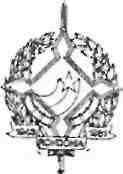 GOVERNO DO ESTADO DE RONDÔNIAGOVERNADORIADECRETO N.999Porto Velho,29 de março de 1983O GOVERNADOR DO ESTADO DE RONDÔNIA, no usodas atribuições que lhe confere a Lei Complementar n. 41, de 22 de dezembro de 1982, e tendo em vista o que consta  no ofício n. 0405/SEDUC,R E S OLV E:Conceder Bolsa de Estudo para a servidora AU RINEIDER MARCELINO DA SILVA, para frequentar o Curso de Educação Física em Brasília - DF, no período de março de 1983 a março de 1985.Revogam-se as disposições em contrarioJORGE TEIXEIRA DE OLIVEIRAGOVERNADORé?9 ^D    ?y.■.y::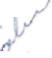 